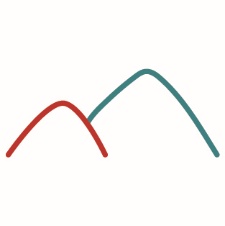 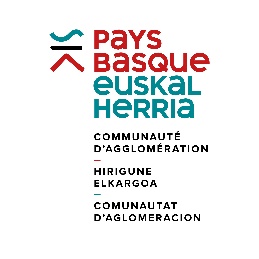 A l’initiative de la Commission « Montagne », la Communauté d’Agglomération Pays Basque mobilise en 2024 un fonds de 40 000 € pour soutenir des projets contribuant à une meilleure appropriation du patrimoine naturel de la montagne basque (faune, flore, milieux naturels, paysages, cours d’eau, sols,…) à travers la réalisation d’actions concrètes sur le terrain s’appuyant sur la participation active du public (habitants, acteurs locaux, élus…). Qui porte le projet ?Nom de la structure : ...............................................................................................................................................N° SIRET de la structure : .........................................................................................................................................Adresse de la structure : .........................................................................................................................................Nom, prénom et fonction du responsable de la structure : ..................................................................................…………………………………………………………………….........................................................................................................Statut de la structure :  Association		  Commune, syndicat de communes                    Autre :………………………………          Etablissement pour personnes âgées, petite enfance, d’enseignement      Présentation de la structure (nombre de salariés/adhérents/bénéficiaires, missions et activités) : ………………………………………………………………………………………………………………………………………………………………………...…………………………………………………………………………………………………………………………………………………………………………………………………………………………………………………………………………………………………………………………………………………………………………………………………………………………………………………………………………………………………………………………………………………………………………………………………………………………………………………………………………………………………………Site web et/ou Réseaux sociaux : …………………………………………………………………………………………………………………….Nom et prénom du responsable du projet : ……………………………………………………………………………………………………Téléphone : ............................................................................................................................................................Mail : .......................................................................................................................................................................Comment avez-vous connu cet Appel à projets ?....................................................................................................................................................................................................................................................................................................................................................................Quel est votre projet ?Intitulé du projet : ...................................................................................................................................................
Localisation du projet : ...........................................................................................................................................Description du projet (quels sont les objectifs recherchés, le public ciblé et les actions prévues) :…………………………………………………………………………………………………………………………………………………………………………………………………………………………………………………………………………………………………………………………………………………………………………………………………………………………………………………………………………………………………………………………………………………………………………………………………………………………………………………………………………………………………………………………………………………………………………………………………………………………………………………………………………….……..………………………………………………………………………………………………………………………………………………………………………………………………………………………………………………………………………………………………………………………………………………………………………………………………………………………………………………………………………………………………………………………………………………………………………………………………………………………………………………………………………………………………………………………………………………………………………………………………………………………………………………………………………………………………………………………………………………………………………………………………………………………………………………………………………………………………………………………………………………………………………………………………………………………………………..Comment le projet va-t-il être réalisé ?   (Quelles sont les personnes qui prennent part à sa réalisation ? Nombre de personnes impliquées ? De quelles façons ? Quels sont les partenariats noués ?) : …………………………………………………………………………………………………………………………………………………………..……………. ………………………………………………………………………………………………………………………………………………………………………………………………………………………………………………………………………………………………………………………………………………………………………………………………………………………………………………………………………………………………………………………………………………………………………………………………………………………………………………………………………………………………………………………………………………………………………………………………………………………………………………………………………………………………………………………………………………………………………………………………………………………………………………………………………………………………………………………………………………………………………………………………………………………………………...Quel est le calendrier du projet et ses étapes de réalisation ? ……............................................................................................................................................................................................................................................................................................................................................................................................................................................…………………………………………………………………………………………………………………………………………………………………………Quelles suites envisagez-vous à ce projet ? ……………………………………………………….………………….…………………………………………………………………………………………... …………………………………………………………………………………………………………………………………….…………………………………..Quel est le budget global du projet (préciser les postes de dépenses et si montant HT ou TTC) ? Quel montant d’aide sollicitez-vous ? (remplir le tableau ci-dessous)A quoi va servir cette aide financière ?..................................................................................................................................................................................................................................................................................................... En quoi votre projet répond-il aux objectifs et critères de sélection de GURE ONDARE NATURALA ? (argumentaire sur lequel s’appuiera le Jury - cf article 3 du Règlement) 
> En quoi votre projet favorise le partage de connaissances et une meilleure appropriation du patrimoine naturel de la montagne basque ? (200 mots maximum)(Sur quelle expérience de terrain s’appuie t-il ? Quelle mise en valeur de pratiques vertueuses ? Comment le projet encourage-t-il le « faire ensemble », le partage des savoirs et expériences ou les regards croisés sur ce patrimoine naturel ? Le projet fait-il un lien avec le patrimoine culturel ? Le projet fait-il un lien entre environnement et agriculture ? Quel usage de l’euskara dans le projet ?) ……………………………………………………………………………………………………………………………………………………………………….................................................................................................................................................................................. ...................................................................................................................................................................................................................................................................................................................................................................................................................................................................................................................................................... .................................................................................................................................................................................. > Comment le projet favorise t-il la participation active du public ? (200 mots maximum)(Quel est le public visé ? Prévoyez-vous plus spécifiquement d’intégrer des publics dit « vulnérables » ? Le projet a-t-il une dimension intergénérationnelle ? Comment allez-vous faire pour que le public ciblé réponde présent ? De quelle façon va-t-il participer ? Quels résultats concrets à la clé ? )................................................................................................................................................................................. ....................................................................................................................................................................................................................................................................................................................................................................................................................................................................................................................................................................................................................................................................................................................................... ....................................................................................................................................................................................................................................................................................................................................................................Je soussigné (Nom, Prénom) : …………………………………………………………………………………………….……………………………Fonction : ………………………………………………………………………………………………………………………………………………………(Cocher les cases)Certifie l’exactitude des renseignements figurant dans ce dossier ;M’engage à fournir toute pièce complémentaire jugée utile pour instruire la demande et suivre la réalisation de l’opération ;M’engage à informer le service Montagne de la CAPB de toute modification intervenant dans les éléments mentionnés ;M’engage à respecter la règlementation en vigueur pouvant concerner la réalisation du présent projet (notamment en matière d’assurance responsabilité) ;M’engage à utiliser l’aide attribuée conformément aux objectifs pour lesquels celle-ci a été accordée et à adresser un bilan en fin d’opération ;M’engage à faire état du soutien de la Communauté d’Agglomération Pays Basque (logo CAPB) sur l’ensemble des supports de communication liés au projet soutenu et autorise la CAPB à communiquer sur le projet afin d’en assurer la promotion ;Fait à ……………………………………………………………….,                le ……………………………….Dépenses (préciser si HT ou TTC)Dépenses (préciser si HT ou TTC)Recettes (préciser si aides sollicitées ou acquises)Recettes (préciser si aides sollicitées ou acquises)- xxxx- xxxx- xxxx- xxxx(préciser les postes de dépenses)…… €…… €…… €…… €Aide sollicitée GURE ONDARE NATURALA (CAPB)Autres financements publics 
 (préciser lesquels)Autres financements privésAutofinancement…… €…… €…… €…… €Total en €Total en €